            Control Over Motor Control                                    TERUGKOMDAG  // REFRESHERCOURSE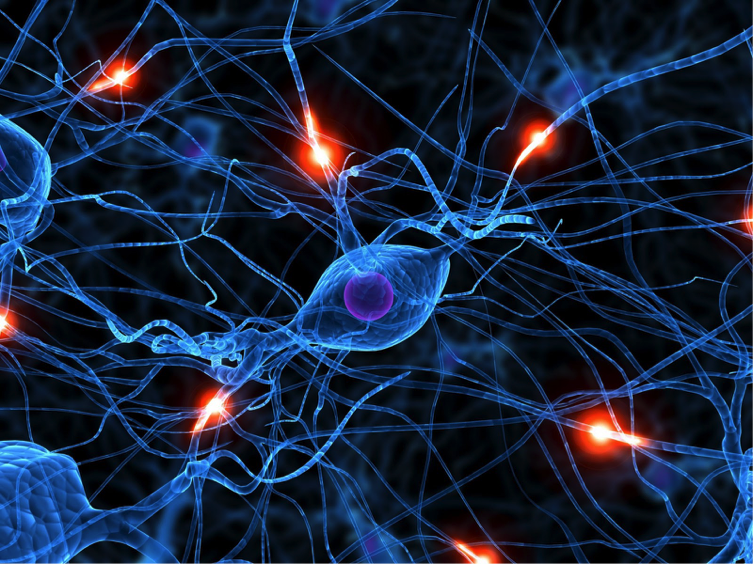 Karin Geryszewski-AdmiraalInhoudInhoud 	2Inleiding 	3Doelgroep	3Doelstellingen 	3Studiebelasting 	4Werkvormen 	4Bewijs van deelname 	4Programma	5Betaling en Annulering..………………………………………………………… 6Inschrijving en betaling Schouder Netwerken……………………………….. 6Inschrijving en betaling individuele cursisten………………………………... 6Docenten………………………………………………………………………….. 7Telefoonnummer tijdens de bijeenkomst …………………………………….. 7InleidingDeze cursus is ontwikkeld en vormgegeven door                               Karin Geryszewski – Admiraal van FYSUS COMMUNICATIONS.           Deze 1 daagse training is een “opfris cursus” gericht op casuistiek en het           leren beoordelen en verbeteren 'van muscle patterning disorders'' in de           schoudergordel bij mensen met schouderklachten.          De cursus leert het belangrijke verschil tussen patiënten krachttraining           geven en patiënten motor patronen laten (her)leren.           DoelgroepDeze cursus is voor oud-cursisten CoMC ( fysiotherapeuten, sport fysiotherapeuten en manueel therapeuten). Het minimum aantal deelnemers is 15 en het maximum is 22 deelnemers. Doelstellingen Aan het eind van deze studiedagen heeft de deelnemer kennis van:het opsporen en herkennen van compensatie strategieën in de aansturing van de schoudergordel.het corrigeren van afwijkende ruststanden van scapula, humeruskop en wervelkolom en verbeteren van het algemene alignment met bijbehorende oefenstof.het herkennen van dominante en / of geïnhibeerde musculatuur van de schoudergordel en kennis van het opheffen en/of faciliteren van dominante en / of geïnhibeerde musculatuur.Implementatie van nieuwe inzichten op het gebied van het brein en de motor cortex en de gevolgen voor de te kiezen oefenmethode(s)Het opstellen van een CoMC behandelplan.                   StudiebelastingDe duur van de cursus is van 09:00 uur tot 17:00 uur                                   ( 8 uur met resp. 15, 30 en 15 min pauze). Werkvormen                        Deze cursus bestaat uit verschillende werkvormen.                                      Hoorcolleges worden gecombineerd met oefenen van de                         praktische vaardigheden.                                                                              Tijdens de hoorcolleges worden de theoretisch achtergronden                         van afwijkende bewegingspatronen besproken alsmede de                        laatste inzichten aangereikt over oefentherapie ter verbetering                        van de normale aansturing.                                                                                 Hierbij wordt gebruik gemaakt van video - materiaal van                         afwijkende motoriek en afwijkende statiek en de vervolgens                        gehanteerde therapeutische technieken.                        De praktische vaardigheden worden gedemonstreerd waarna                         deze vaardigheden onder supervisie worden geoefend.                                  De cursist oefent de praktische vaardigheden op een mede                        cursist. Er wordt GEEN syllabus uitgegeven.                       attentie                       De deelnemers aan deze cursus worden verzocht een badlaken                         mee te nemen en soepele kleding te dragen, (liefst een                        (sport)hemd in plaats van een T-shirt) zodat de dynamiek van                             de schoudergordel  goed beoordeeld kan worden)Bewijs van deelnameDe cursist ontvangt een certificaat na volledige aanwezigheid en    actieve participatie.Programma   Terugkomdag Control over Motor Control         Cursusdag:  08.45  ontvangst koffie thee09.00  Kracht training versus motor control training, hardware – software,              patho-anatomie en  patho-kinesiologie.09.30  basisschema en fasering, verstoorde ruststanden, observaties.10.15  corrective movements humeruskop / scapula, praktijksessie.11.00  koffiepauze11.15  patronen herleren scaption, punctum fixum scapula, praktijksessie.12.00  patronen herleren glenohumerale rotaties middels cuffcontrol            oefeningen, theorie en praktijk.13.00  lunchpauze13.30  praktische problemen in de dagelijkse praktijk van motor control               training.14.00  casuistiek; status na barbotage Infraspinatuspees en             beantwoorden van vragen in deelgroepen.14.30  opstellen van het behandelplan / klinisch redeneren.15.15  theepauze15.30  casuïstiek scapulaire dyskinesie; observatie bewegingspatronen,            opstellen behandelplan in deelgroepen.15.30  bespreken invloed cervicale wervelkolom.16.00  praktisch oefenen cervicaal en scapulair.                                  16.30  casuïstiek AC-degeneratie en daaruit voortkomende klachten,              welke behandelbare grootheden?                                                        17.00  afronden en sluiting.Betaling en Annulering:Voor SchoudernetwerkenOp de door Fysus Communications georganiseerde activiteiten zijn de volgende annuleringsregelingen van toepassing;                                                                Annulering van de scholingsactiviteit kan alleen schriftelijk door het bestuur van het aanvragende schoudernetwerk. Bij annulering tot één maand voor de cursusdag worden geen kosten in rekening gebracht.                                                   In verband met accreditatie zijn wij verplicht de personalia van deelnemers door te geven aan de beroepsorganisatie. Het aanvragende schoudernetwerk gaat akkoord met de voorwaarden welke ten aanzien van de inschrijving en annulering zijn gesteld. Het schoudernetwerk betaalt de totale kosten op rekening van Fysus Communications, van Kinschotstraat Noord 69, 2614 XW te Delft,               015 – 2840 645,  bankrekeningnummer NL74ABNA0479498261.Circa één week voor aanvang van de cursus wordt dit totale bedrag overgemaakt door de penningmeester van het aanvragende schoudernetwerk.Voor individuele inschrijvingenOp de door Fysus Communications georganiseerde activiteiten zijn de volgende annuleringsregelingen van toepassing:                                                                Zie voor uitgebreide informatie de algemene voorwaarden op onze website ; https://www.fysus.nl/algemene-voorwaarden/ Annulering van inschrijving kan alleen schriftelijk door de deelnemer zelf. Bij annulering tot één maand voor de eerste cursusdag wordt 50 % van het totale cursusgeld in rekening gebracht. Bij latere annulering wordt 100% in rekening gebracht. Het is mogelijk bij annulering zelf voor een vervanger zorg te dragen na overleg met de contactpersoon. In verband met accreditatie worden uw personalia doorgegeven aan uw beroepsorganisatie. Individuele inschrijving en individuele betaling Inschrijving en plaatsing zijn pas definitief na betaling van het cursusgeld.
De cursist zorgt binnen 5 dagen voor betaling van het cursusgeld na ontvangst van een betaalverzoek via: https://tikkie.me/pay/... De betaling verloopt via iDEAL en de eigen vertrouwde bank. Docenten:      Karin Geryszewski – Admiraal            docent Fysus Communications      Marianne Petrus - Bakhuys                praktijkbegeleider      Dion de Lijser                                     praktijkbegeleider      Rychard H. Geryszewski                    praktijkbegeleider      Fysus Communications, van Kinschotstraat Noord 69, 2614 XW Delft.Catering tijdens de scholing:      Catering “in company“; verzorgd door het organiserend schoudernetwerk.      Catering locatie Delft; verzorgd door Fysus Communications. Telefoonnummer tijdens de scholing:      06 - 14358004